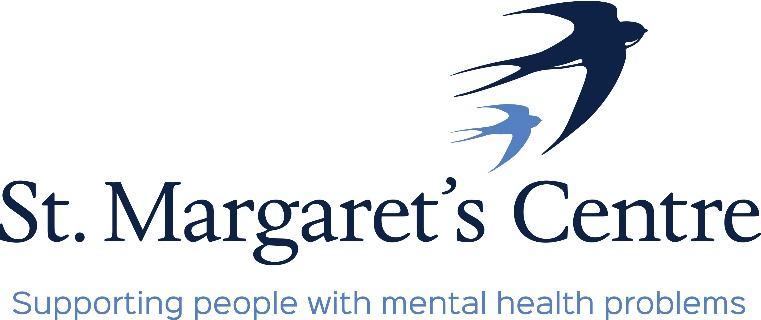 The Old School, Priory Orchard, Margery Lane, Durham, DH1 4QJ. Tel: 0191 384 8100e-mail: enquiries@stmargaretscentre.co.ukwww.stmargaretscentre.co.ukRegistered Charity No. 1160900Job DescriptionJob Title: Volunteer CoordinatorPay Scale: £22,369 pro-rata (Starting salary, NJC Scale 4)Hours: 30 hours – Monday to Friday 9am – 3pmResponsible to: ManagementAccountable to: Board of TrusteesGeneral InformationSt Margaret’s Centre (SMC) www.stmargaretscentre.co.uk is a registered charity operating as an activity and training hub for adults in County Durham who need support with their mental wellbeing. The main aim of the Centre is to improve the health and wellbeing of the community of County Durham by providing a safe, therapeutic environment for people to regain their confidence, motivation and self-esteem while learning new skills and meeting new friends.The Centre has been operating since 1991 and currently supports 160 people. We have 6 members of staff and are overseen by a board of 9 trustees. Much of our funding comes from a contract with Durham County Council through the Durham Mental Wellbeing Alliance https://www.durhammentalwellbeingalliance.org, which we supplement through income-generating ventures such as our community café, workshop and craft shop, as well as fundraising, grant applications, and donations.Role SummaryThe Volunteer Coordinator will be responsible for developing volunteering schemes within the centre that support the day-to-day operations, including the community café, craft shop, gardening group, joinery workshop, Health and Wellbeing activities and any other identified areas of need. The role includes liaison with external groups in the community. The role will involve managing volunteers recruited from the community and attendees wishing to volunteer, including recruitment, training, placement, motivation, and ongoing supervision. The Volunteer Coordinator will manage volunteers and their relationships with those they encounter, including staff and attendees, and to monitor, evaluate, and recognise their achievements and contribution.Responsibilities to include:Developing Volunteering schemes within the Centre, working alongside the Support Worker to help attendees with completing ongoing training and work experienceWorking with SMC staff to identify where and what volunteers are required by the charity, generating appropriate role descriptions, and matching opportunities with potential volunteersOrganising the recruitment, screening, training/induction, and ongoing development of volunteers from the wider community to support the centre’s day to day operation, including the community café and shop - this will include conducting Disclosure and Barring Service (DBS) checks where necessary, and organising rotas and training plansDealing promptly and professionally with all enquiries relating to volunteering to ensure positive outcomes for the volunteers and SMC, communicating face-to-face, by phone, and by emailEnsuring that all required Environmental Health standards are adhered to within the community café.Working alongside the Activity Coordinator to develop a timetable of activities/groups within the Café, facilitated by volunteers and external providersResearching and writing volunteer policies and procedures to establish best practice, with the aim of attaining the County Durham Volunteers Kite Mark https://www.countydurhamvolunteering.org.uk/kite-mark Establishing a good working relationship with external groups, including our partner organisations within the Durham Mental Wellbeing Alliance, to promote volunteering and training opportunities within SMCMonitoring and supporting volunteers to create a sense of teamwork and belonging, collecting regular feedback, providing training, supervisions, and celebrating their achievementsAttending committees and meetings where required, and drafting reports about volunteering for the centre’s Board of TrusteesKeeping up to date with legislation and policy related to volunteering, Environmental Health and making necessary modifications to reflect changesUndertaking administrative duties related to volunteeringLiaising with Management to recommend changes and improvements to the structure and operation of volunteers, ensure all tasks required are efficiently carried out, and report any concernsUndertaking any other relevant duties as directed by Management Essential RequirementsKnowledge and understanding of mental health and wellbeing, learning disabilities and physical disabilities – ideally experience of working in this sectorPatience for individuals with a range of support needs, and a friendly, non-judgemental, supportive, and motivating attitudeAbility to handle sensitively, and with compassion, the needs of volunteers and attendeesStrong problem-solving skills, with a flexible and pragmatic approach to reaching appropriate solutionsExperience of managing/supervising peopleAble to demonstrate an organised, calm, and compassionate approach to individuals in distressExcellent oral and written communication and listening skillsFlexibility and a willingness to adapt to changing needs and environmentsA proactive approach, including an ability to work on own initiative as well as part of a teamWorking knowledge of MS Office and basic ITDesirable RequirementsExperience of working with individuals with support needs around their mental health, as well as learning and physical disabilitiesExperience of working in a hospitality/catering environmentFood Hygiene training and knowledge of Environmental Health reporting requirementsMental Health Awareness / Mental Health First Aid trainingExperience of managing rotasSupport and training will be provided, and we welcome applications from individuals from all backgrounds. A Disclosure and Barring Service (DBS) check will be required for this role. Please contact us to discuss any concerns you may have regarding this.To discuss this role further, please contact stmargarets91@hotmail.com